Ćwiczenia buzi i języka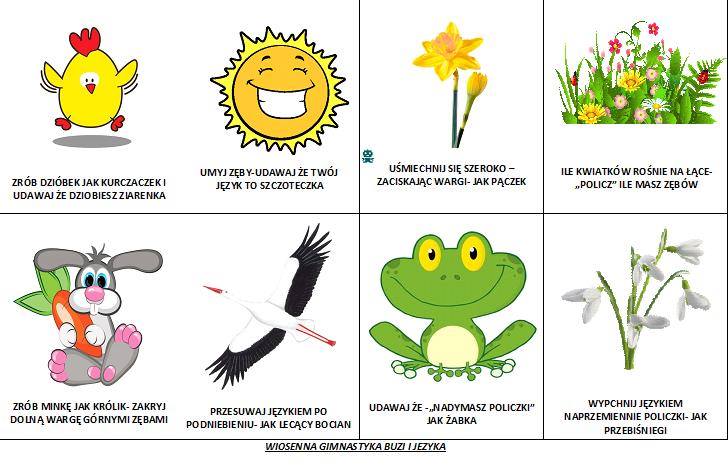 Przy pomocy słomki robimy chłodną lemoniadę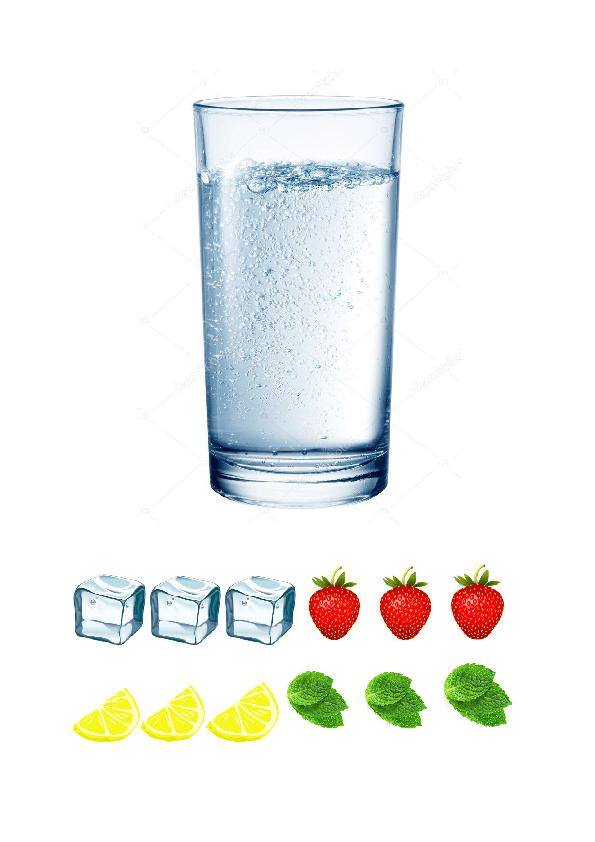 Przypominamy ćwiczenia wstępne do głoski r:tda,  tdo, tdy, tde, unyu, duntu, ynty, dynty, ente, dente, tydu, tede, tudu, todotra, tro, tre, tru, try, dra, dro, dre, dru, wra, wro, wre, wru, pra, pro, pre, pruWyrazy do powtórzenia:trawa, trasa, tramwaj, tratwa, trampki, tran, trąba, troje, trochę, trudny, truskawka, strażak, wiatrak, siostra, futro, jutro, siostra, wątroba, piętro, strona, opatrunek, struś, strumyk,futryna, cytryna, strych, trudna droga, drobny druk, druga strona, drewniany wiatrak.Wierszyki utrwalający głoskę rStrażak niesie drabinę.Na drodze leży drut.Siostra kupiła truskawki.Po futrynie chodzi biedronka.Na strychu wisi futro."Fruwające pranie'Brykał wicher wśród pagórków,Porwał pranie z grubych sznurków.Pofrunęły w dal rajstopki I skarpetki w barwne kropki.Odfrunęły z wiatrem swetry,Kurtka, dres i ciepłe getry,Para spodni, stare futro...W co ja się ubiorę jutro?Powodzenia!"Fruwające pranie'Brykał wicher wśród pagórków,Porwał pranie z grubych sznurków.Pofrunęły w dal rajstopki I skarpetki w barwne kropki.Odfrunęły z wiatrem swetry,Kurtka, dres i ciepłe getry,Para spodni, stare futro...W co ja się ubiorę jutro?Powodzenia!